Здравствуйте уважаемые родители и дети!В нашей группе   неделя на тему «Насекомые».Мы предлагаем вам слепить вместе с детьми божью коровку из пластилина.Для лепки божьей коровки вам понадобиться:пластилин красного и черного цветанебольшой кусочек белого пластилинастекаФото божьей коровки из пластилина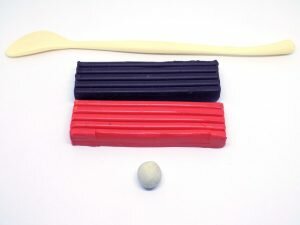 фото 1Лепим божью коровку из пластилина, сначала займемся изготовлением туловища божьей коровки. Для этого из пластилина красного цвета лепим заготовку следующей формы.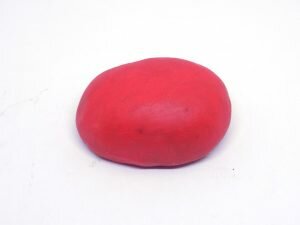 фото 2После этого из черного пластилина скатаем небольшой шарик, это будет голова божьей коровки.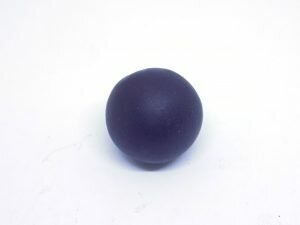 фото 3Прежде чем соединять эти две детали вместе, доработаем туловище. Сначала на нем с помощью круглой стеки нужно сделать небольшие углубления.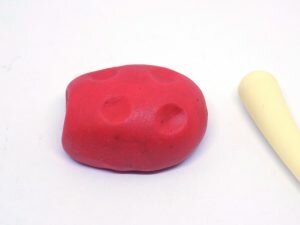 фото 4После этого другим концом стеки выполняем продольную линию, проходящую посередине туловища.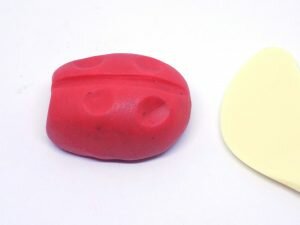 фото 5Затем соединяем голову и туловище вместе.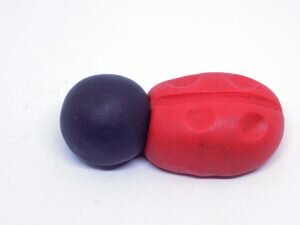 фото 6Из черного пластилина делаем маленькие шарики и заполняем ими углубления на туловище божьей коровки.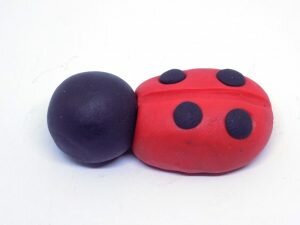 фото 7После займемся изготовлением лапок у божьей коровки. Для этого из черного пластилина лепим 6 одинаковых шариков.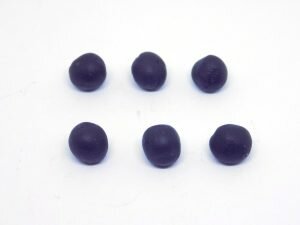 фото 8Затем раскатываем их в «колбаски».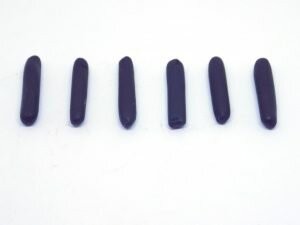 фото 9Слегка расплющиваем и прикрепляем в нижней части туловища.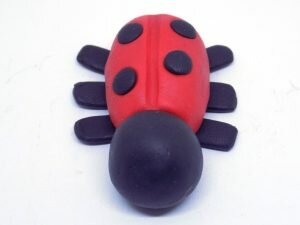 фото 10Займемся оформлением мордочки божьи коровки. Сначала из белого пластилина сделаем 2 круглые основы для глаз.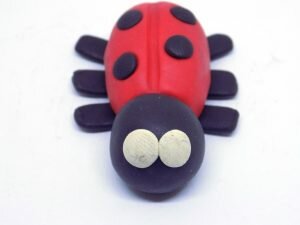 фото 11После добавим маленькие черные шарики.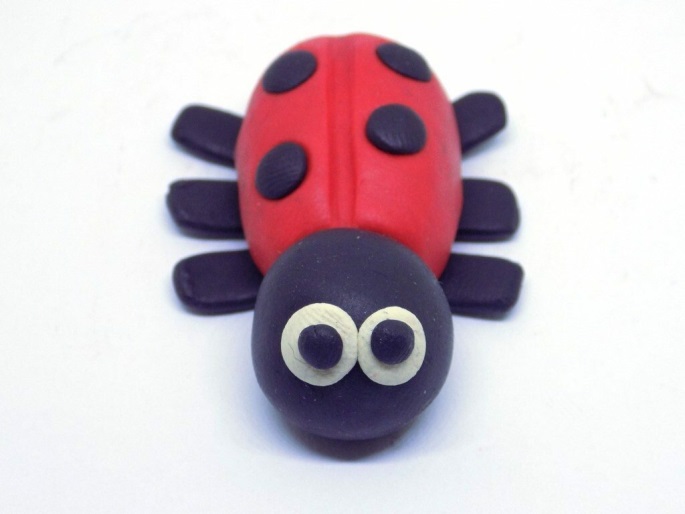 фото 12Из черного пластилина слепим пару тонких жгутиков, которые станут усиками божьей коровки.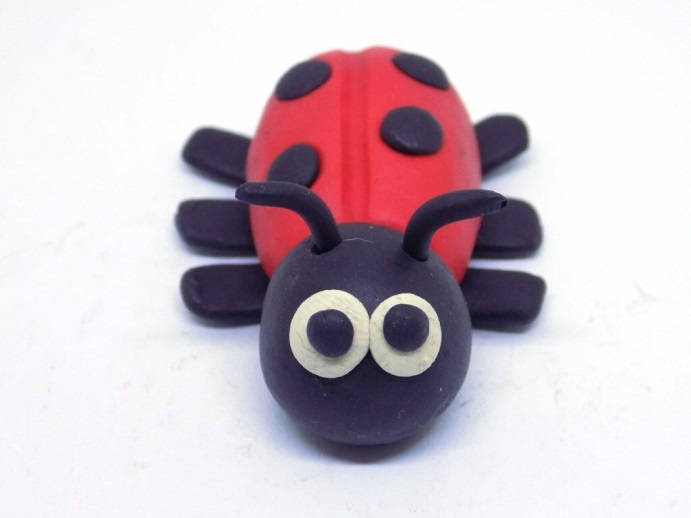 фото 13Наконец, добавим ротик, выполненный из красного пластилина.  Теперь вы знаете, как слепить божью коровку из пластилина.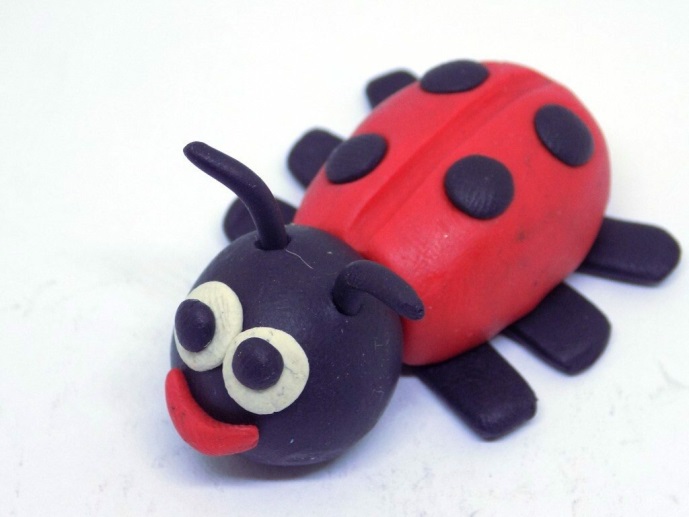 Желаем удачи в выполнении!